St. Peter’s Lutheran SchoolSupply List2023-2024Mrs. Burns’ K-2 Classroom12 inch wooden ruler with cm side not bendable1 pkg. of eraser toppers for pencilsscissors1 large box Kleenex2 boxes markers-both primary   Colors (NOT skinny tip)water color paint set5” x 8”school box with flip lid2 folders with pockets1 coloring book2 boxes of 24 crayons eachbackpack4 glue sticks (small)1 container disinfectant wipes1 paint shirt (old large T-shirt)Second grade – wide ruled paper 		Not bound - loose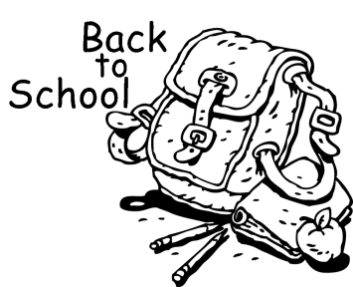 Ms. Ali Conway’s 3rd-5th RoomBible (ESV)12- #2 pencils12 inch wooden ruler with cm sideScissorsEraserColored pencils10 pack of washable markers1 box of 24 crayons2 black SharpiesHighlighters – 4 colors4 glue sticks (small)1 bottle of glue (small)Calculator2 pkg loose leaf paper – wide ruled4 wire bound notebooks (70 – 100 pages) –   wide ruled3 folders with pockets1 package white note cards (100)1 package eraser toppers1 container disinfectant wipes2 boxes of Kleenex1 water color paint set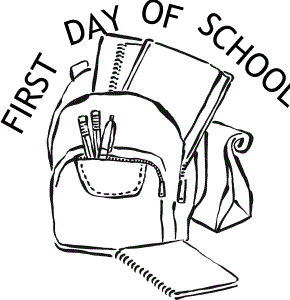 Mrs. Day’s 6th-8th Room12 pack #2 pencils1 pkg. eraser pencil toppers2 red pens2 Sharpies4 highlighters- yellow, orange, pink, and green1 pink eraserScissorsColored pencils10 pack washable markers2 glue sticks1 bottle of glue
3 packages of loose-leaf paper – college rule  4 pkgs. Notecards on rings  Bible (ESV)  Metal compass  Calculator (must be Model TI 30xa!)  6 spiral bound notebooks  6 folders with pockets    1 canister disinfectant wipes  1 three ring binder 2”  1 package binder dividers  1 - protrator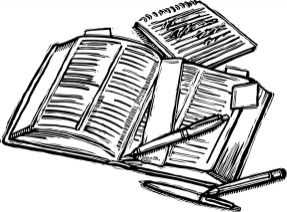 